Об утверждении штатных расписаний В соответствии с Уставом Калининского сельского поселения Вурнарского района Чувашской Республики,  решением Собрания депутатов Калининского сельского поселения № 6-2 от 11.12.2020 г. «О бюджете Калининского сельского поселения Вурнарского района Чувашской Республики на 2021 год и на плановый период 2022-2023 годов» администрация постановляет:Утвердить с 01 января 2022 года новое штатное расписание лиц, замещающих должности муниципальной службы и муниципальных служащих в органах местного самоуправления  Калининского сельского поселения (Приложение №1);Утвердить с 01 января 2022 года новое штатное расписание работников осуществляющих профессиональную деятельность по профессиям рабочих администрации Калининского сельского поселения (Приложение №2);Утвердить с 01 января 2022 года новое штатное расписание работников, замещающих деятельности не являющиеся должностями муниципальной службы (инспекторов военно-учетных работников) Калининского сельского поселения (Приложение №3);Утвердить с 01 января 2022 года новое штатное расписание работников Муниципальной пожарной охраны  Калининского сельского поселения (Приложение №4);Утвердить с 01 января 2022 года новое штатное расписание работников, замещающих деятельности не являющиеся должностями муниципальной службы (инспектор администрации) Калининского сельского поселения (Приложение №5).Глава Калининскогосельского поселения:                                                                                     О.Н.СмирноваЧĂВАШ РЕСПУБЛИКИВАРНАР РАЙОНĚ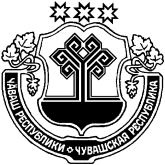 ЧУВАШСКАЯ РЕСПУБЛИКА ВУРНАРСКИЙ РАЙОН НУРАС ЯЛ ПОСЕЛЕНИЙĚН АДМИНИСТРАЦИЙĚ ЙЫШАНУ«10» января  2022 № 1Нурас салиАДМИНИСТРАЦИЯ КАЛИНИНСКОГО СЕЛЬСКОГО ПОСЕЛЕНИЯ ПОСТАНОВЛЕНИЕ«10» января 2022 № 1село Калинино